JELOVNIK ZA OŽUJAK 2024.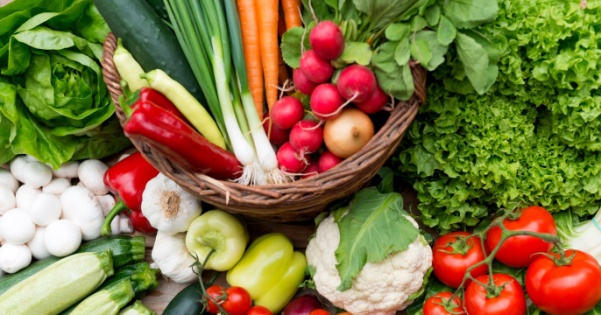 *Zadržavamo pravo izmjene jelovnika ukoliko dođe do problema pri nabavi namirnica.1.3.KIFLE SA ŠUNKOM I SIROM (PRIPREMA U KUHINJI) I JOGURT4.3.RIŽA S PILETINOM I POVRĆEM, CIKLA5.3.PIZZA (PRIPREMA U KUHINJI) I  SOK6.3.PEČENI KRUMPIR , KOBASICE, SALATA, KRUH7.3.VARIVO GRAH SA SLANINOM, RAŽENI KRUH, VOĆE8.3.UMAK BOLOGNESE, TIJESTO, KRUH11.3.BUHTLE S ČOKOLADOM I ČOKOLADNO MLIJEKO12.3.MESNE OKRUGLICE I PIRE KRUMPIR, RAŽENI KRUH13.3.POHANA PILETINA, BIJELA RIŽA, SALATA14.3.ZAPEČENI GRAH SA SLANINOM, KRUH15.3.RIBLJI ŠTAPIĆI I GRAH SALATA18.3.MEDALJONI I DINSTANO POVRĆE19.3.GULAŠ SA SVINJETINOM I TIJESTO20.3.PLJESKAVICA I MEKSIČKA SALATA, KRUH21.3.PIROŠKE I SOK22.3.MESNA ŠTRUCA I KRUMPIR SALATA25.3.ZAPEČENO TIJESTO SA ŠUNKOM  I SIROM26.3.SARMA I PIRE KRUMPIR27.3.PEČENA PILETINA, MLINCI I SALATA